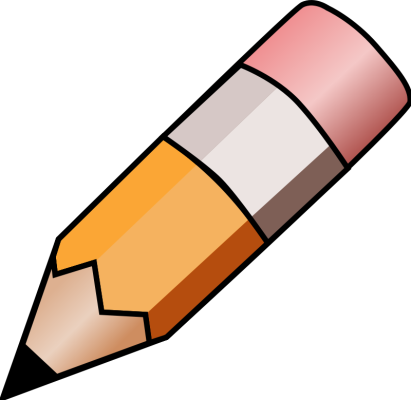 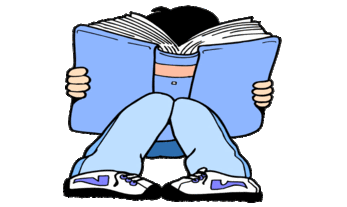 YEAR 5 HOME LEARNING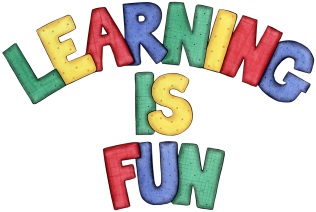 YEAR 5 HOME LEARNINGDate Set18.1.19Date Due25.1.19MathleticsThis week will be focussing on MULTIPLYING AND DIVIDING BY POWERS OF 10. All activities can be found on the following website: http://uk.mathletics.com/  Every child has their username and passwords in their reading records.SpellodromeWritingThis week children will be focusing on words that end with the suffix -fer: Spelling can also be found on http://www.spellodrome.com.au/#/home conferrefertransferpreferinferdeferconfersurferstaffersnifferbriefersuffersaferrooferbufferpilfermisinfergolfersubwooferreconferWriting task – Due 30.1.19This week children are to write a narrative (story) based in the land that they had planned last week. Things they should try to use in their narrative consider:Powerful adjectives (expanded noun phrases)Similes or metaphorsVaried sentence types (compound, complex, relative)DialoguePassive voiceReadingRecommended daily reading time:KS2 40 minutes.Home Learning ProjectDate Set:                                      Date Due:GreekPlease go to Greek Class Blog for Greek Home LearningGreek Class - St Cyprian's Greek Orthodox Primary Academy